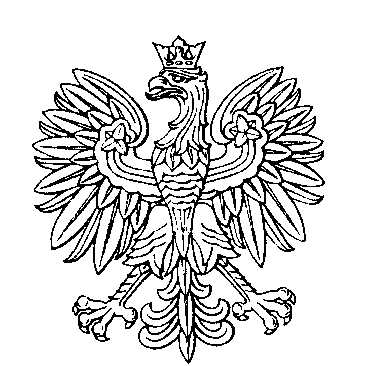 OBWODOWA KOMISJA WYBORCZA NR 4w gminie BrzeżnoSKŁAD KOMISJI:Przewodniczący	Małgorzata Anna KędraZastępca Przewodniczącego	Małgorzata ChaciaCZŁONKOWIE: